ASSESSMENT CONDITIONS	Evidence of the following is essential:Plans and delivers information, explanations and demonstrations for the sessions to ensure activities are conducted safely according to participants’ needs and characteristics.Observes and monitors the progress of participants through skill analysis and provides constructive feedback and intervention to improve and development fundamental dragon boating skills.Uses and modifies teaching and coaching techniques and/or drills, activities and games to cater for a range of individual learning styles.Evaluates and reflects on own coaching performance to identify strengths, weaknesses and areas that need improvement.Assessment requires the following:That the candidate has access to an appropriate venueA group of participantsEquipmentResources and information regarding participants and location to accurately plan, coach and document sessions for a variety of participants.Current relevant legislation, organisational policies and procedures, and dragon boating rules and regulations that impact on the conduct of drills, activities and games.APPENDIX 1.5 – ASSESSOR’S  REPORTAPPENDIX 1.5 – ASSESSOR’S  REPORTLEVELLevel 1 Introductory CoachingTIMETo be completed within three (3) months of the completion of the course components; or, within that time limit set by AusDBF.OBJECTIVESThe objective of this component is to provide learners with the skills and knowledge to:Teach a group of participants the fundamental skills of dragon boating.LEARNING OUTCOMESAt the completion of this component a candidate will be expected to:Plan fundamental dragon boating coaching session or sessions.Brief participantsConduct fundamental dragon boating coaching session or sessions.Complete post-session responsibilities.ASSESSMENT ARRANGEMENTSASSESSMENT ARRANGEMENTSASSESSMENT ARRANGEMENTSASSESSMENT ARRANGEMENTSASSESSORNAME:CANDIDATENAME:ASSESSOR ACCREDITATIONLevel :ID #:                   Expiry:VENUE:CONTACT:DATE:CLUB:ASSESSOR’S  REPORT – Page 2ASSESSOR’S  REPORT – Page 2ASSESSOR’S  REPORT – Page 2CRITERIACOMMENTSCOMMENTSCompetentNot Yet Competent1.	Plans and delivers information, explanations and demonstrations for the sessions to ensure activities are conducted safely according toparticipants’ needs andcharacteristics.2.	Observes and monitors the progress of participants through skill analysis and provides constructive feedback and intervention to improve and development fundamentaldragon boating skills.3.	Uses and modifies teaching and coaching techniques and/or drills, activities and games to cater for a range of individual learningstyles.4.	Evaluates and reflects on own coaching performance to identify strengths, weaknesses and areas that need improvement.OVERALL	RESULT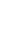 COMPETENTNOT YET COMPETENTOVERALL	RESULTCOMPETENTNOT YET COMPETENTREASON FOR DECISIONASSESSOR SIGNATUREDATECANDIDATE SIGNATUREDATEFEEDBACK ON ASSESSMENT PROCESS